КАРАР                                                                    ПОСТАНОВЛЕНИЕ     13 февраль  2019 й.                       № 10                            13 февраля   2019 г.Об определении видов обязательных работ и объектов для отбывания осужденными наказания в виде обязательных работ      В соответствии со ст.49 Уголовного кодекса Российской Федерации, ст.25 Уголовно-исполнительного кодекса Российской Федерации наказания в виде обязательных работ отбываются в местах, определяемых органами местного самоуправления по согласованию с уголовно-исполнительными инспекциями. В связи с необходимостью создания условий для исполнения данного вида наказания в соответствии с Федеральным законом от 06.10.2003 года №131 – ФЗ «Об общих принципах организации местного самоуправления в Российской Федерации» и руководствуясь статьи 3 Устава сельского поселения Малоязовский сельсовет муниципального района Салаватский район Республики Башкортостан  ПОСТАНОВЛЯЮ:Определить согласованный с уголовно-исполнительной инспекцией вид обязательных работ и объекты (предприятия, организации, учреждения) на основании соглашений о взаимодействии в сфере исполнения наказаний в виде обязательных работ.Руководителям предприятий, организаций, учреждений, действующих на территории сельского поселения Малоязовский сельсовет муниципального района Салаватский район Республики Башкортостан, заключившим с Администрацией сельского поселения Малоязовский сельсовет муниципального района Салаватский район Республики Башкортостан соглашения о взаимодействии в сфере исполнения наказаний в виде обязательных работ, предоставлять в дальнейшем осужденным рабочие места, обеспечив действие Трудового законодательства, в том числе правил охраны труда и техники безопасности, производственной санитарии.Контроль за исполнением данного постановления оставляю за собой.Глава сельского поселенияМалоязовский сельсовет                                                      С. Ш. ИшмухаметоваПриложение №1к постановлению № 10от «13» февраля 2019 годаПеречень мест (предприятий, организаций и хозяйств)для отбывания наказания осужденными в виде обязательных работ на территории сельского поселенияМалоязовский сельсоветГлава  сельского поселения                                         С. Ш. Ишмухаметова«СОГЛАСОВАНО»Старший инспектор Дуванского МФФКУ УИИ УФСИН России по Республики Башкортостанлейтенант внутренней службы                                  	А.Ф. НемытинБАШҚОРТОСТАН РЕСПУБЛИКАҺЫ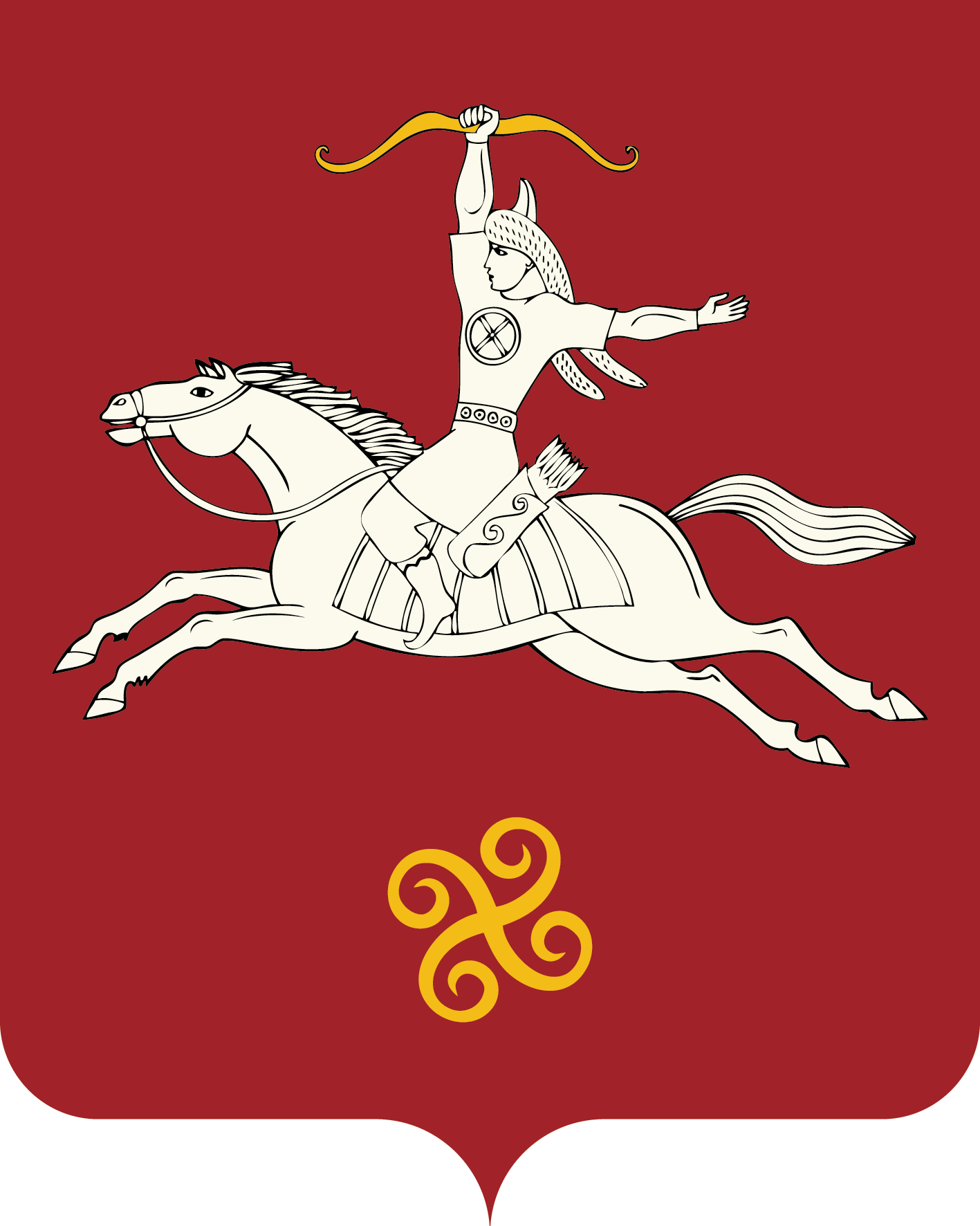 САЛАУАТ РАЙОНЫ МУНИЦИПАЛЬ РАЙОНЫНЫҢ МАЛАЯЗ АУЫЛ СОВЕТЫ АУЫЛ БИЛӘМӘҺЕ ХАКИМИӘТЕРЕСПУБЛИКА БАШКОРТОСТАНАДМИНИСТРАЦИЯ СЕЛЬСКОГО ПОСЕЛЕНИЯМАЛОЯЗОВСКИЙ СЕЛЬСОВЕТМУНИЦИПАЛЬНОГО РАЙОНАСАЛАВАТСКИЙ РАЙОН452490, Татар Малаяҙ ауылы, Мәктәп урамы, 2 йорт тел. (34777) 2-90-35, 2-90-78452490, с.Татарский Малояз, ул. Школьная, 2 тел. (34777) 2-90-35, 2-90-78НаименованиенаселенногопунктаПредприятие, организацииВиды работКоличестворабочихд. Бычковкад. Покровкад. Черепановод. Новая Михайловкас. Гусевкас. Татарский МалоязСП Малоязовский сельсовет (по согласованию)Благоустройство территорий помещений, уборка улиц, выкос сорной растительности, очистка кровель от снега, очистка территорий от снега и наледи, ремонтно-строительные, погрузочно-разгрузочные, земельные работы.8